В платежном поручении ссылка на номер счета-оферты обязательна!Всего наименований 1, на сумму      ,00 руб.Сумма прописью тысяч рублей 00 копеек, НДС не облагается на основании пп.26 п.2 ст.149 Налогового кодекса РФ.Условия предоставления прав:По настоящему Счету-оферте Лицензиар обязуется предоставить Пользователю на условиях простой (неисключительной) лицензии права на использование программ для электронно - вычислительных машин (ЭВМ) и Баз данных в пределах и способами, указанными в п. 1.2 настоящего Счета-оферта. Наименование и количество программ для ЭВМ и Баз данных, права на использование которых предоставляются Лицензиаром Пользователю, указываются в Счете-оферте, а также в Акте приема-передачи прав, подписываемом Сторонами, являющимся приложением №2 к настоящему счету-оферта и подписываемому по факту установки программы и проверки её работоспособности на ПЭВМ Лицензиата.Право на использование программы для ЭВМ и Баз данных, предоставляемое Пользователю в соответствии с настоящим Счетом-офертой, включает в себя право на воспроизведение и использование программы для ЭВМ и Баз данных в соответствии с их функциональным назначением, ограниченное правом инсталляции, копирования и запуска программы для ЭВМ и Баз данных, что подтверждено выданной Лицензией, форма которой приведена в приложении №3 настоящего счета-оферты, заполняемой по факту регистрации Лицензиатом каждой программы и получении децимального номера в момент регистрации программы в базе технической поддержки Лицензиара.Авторские права и исключительные права на Программное обеспечение принадлежат Лицензиару в силу его создания, что подтверждается свидетельствами об отраслевой регистрации разработки:- на ПП «Название программы» №     , зарегистрировано      .     20      года. Электронная версия Свидетельства размещена на сайте Лицензиара: http://www.titan-optima.ru/images/sert/img_00     .jpg и в приложении №1 к настоящему счету;Лицензиар гарантирует техническую поддержку данной версии программы в течение трех лет с момента её установки. Оплата услуг по приобретению новых версий ПП осуществляется в размере 50 % от полной стоимости программного продукта для установки на каждое автоматизированное рабочее место. Техническая поддержка в данном случае сохраняется в предыдущем объеме приобретенных ранее Лицензий.Лицензиат обязуется выполнять требования п. 1.2. и по истечению полугодового срока (180 календарных дней) от даты ввода ключа запуска программы выслать в адрес Лицензиара отзыв о работе с программы на бланке организации, в котором отражает актуальность применения программы, удобство интерфейса, а также собственные предложения и недостатки для дальнейшего совершенствования и необходимой модернизации программного обеспечения.Лицензиар гарантирует, что при создании Программного обеспечения и при предоставлении прав на ПО не нарушены имущественные и личные неимущественные права третьих лиц.Права на использование программ для ЭВМ и Баз данных, предоставляемые в соответствии с настоящим счетом-офертой, передаются Пользователю на бессрочный период, техническая поддержка текущей версии в течение трех лет (см. п.1.4).Лицензиар обязан предоставить Пользователю право на использование программы для ЭВМ и Баз Данных в течение 5 (Пяти) рабочих дней с момента оплаты Пользователем 100% вознаграждения.На основании настоящего Счета-оферты Сторонами подписывается Акт приема-передачи прав, форма акта приведена в приложении №2 настоящего счетаНастоящий Счет-оферта является основанием для оплаты. В платежных документах обязательна ссылка на номер и дату Счета-офертыСрок действия настоящего Счета-оферты составляет 60 (шестьдесят) дней.Приложение № 1к Счету-оферта№     /20      от      .     .20       годаИзображение свидетельстваhttp://www.titan-optima.com/images/sert/img_013.jpg (ПП «АХОВ»)http://www.titan-optima.com/images/sert/img_001.jpg (ПП «Взрыв»)http://www.titan-optima.com/images/sert/img_002.jpg (ПП «Волна»)http://www.titan-optima.com/images/sert/img_008.jpg (ПП «Потенциал»)http://www.titan-optima.com/images/sert/img_011.jpg (ПП «Факел»)http://www.titan-optima.com/images/sert/img_005.jpg (ПП «Дефлаграция»)http://www.titan-optima.com/images/sert/img_010.jpg (ПП «ТоксиГО»)http://www.titan-optima.com/images/sert/img_007.jpg (ПП «Магистраль»)http://www.titan-optima.com/images/sert/img_003.jpg (ПП «Графопостроитель»)http://www.titan-optima.com/images/sert/img_012.jpg (ПП «Экзаменатор»)*************************************************************************Копия верна:Генеральный директор ООО НПП «Титан-Оптима»Л.М. Домрачева«     »месяц 20      годаМППриложение № 2к Счету-оферта№     /20      от      .     .20       года.ФОРМА Акта приема-передачи правПриложение № 3к Счету-оферта№     /20      от      .     .20       годаФОРМА ЛИЦЕНЗИИ И ОБЪЕМ СВЕДЕНИЙ В НЕЙ(начало формы)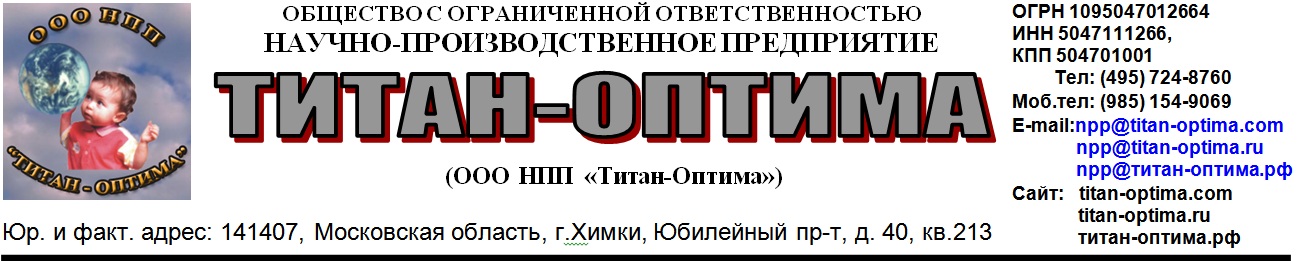 Лицензия на использование программного продуктаПрограмма " Название программы "Настоящая Лицензия (простая (неисключительная) лицензия) действует в рамках Лицензионного договора или Договора, заключенного между ООО Научно-производственное предприятие «Титан-Оптима» (Лицензиаром) и Общество с ограниченной ответственностью «Название организации» (ООО "Название организации") (Лицензиатом).Настоящая лицензия дает право Лицензиату на установку и использование одного экземпляра программного продукта "Название программы" в соответствии с Лицензионным счетом-оферта №     /20      от      .     .20       года, являющимся публичной офертой Лицензиара, и правилами пользования, изложенными в эксплуатационной документации на программное обеспечение.Подпись лицензиара_______________________ МП(конец формы)Лицензия заполняется по факту получения Лицензиаром карточки пользователя Лицензиата на основании содержащихся данных в ней, п. 3.3 настоящего договора.ПАО Сбербанк в Главном управлении Центрального банка Российской Федерации по Центральному федеральному округу г. Москва (ГУ Банка России по ЦФО)Банк получателяПАО Сбербанк в Главном управлении Центрального банка Российской Федерации по Центральному федеральному округу г. Москва (ГУ Банка России по ЦФО)Банк получателяБИК044525225ПАО Сбербанк в Главном управлении Центрального банка Российской Федерации по Центральному федеральному округу г. Москва (ГУ Банка России по ЦФО)Банк получателяПАО Сбербанк в Главном управлении Центрального банка Российской Федерации по Центральному федеральному округу г. Москва (ГУ Банка России по ЦФО)Банк получателяСч.№30101810400000000225ИНН 5047111266КПП 504701001Сч.№40702810138120063155Общество с ограниченной ответственностью Научно-производственное предприятие «Титан-Оптима» (ООО НПП "Титан-Оптима")ПолучательОбщество с ограниченной ответственностью Научно-производственное предприятие «Титан-Оптима» (ООО НПП "Титан-Оптима")ПолучательСч.№40702810138120063155Счет-оферта на оплату №      /20      от             20      г.Счет-оферта на оплату №      /20      от             20      г.Счет-оферта на оплату №      /20      от             20      г.Счет-оферта на оплату №      /20      от             20      г.Поставщик(Исполнитель)ИНН 5047111266, КПП 504701001, Общество с ограниченной ответственностью Научно-производственное предприятие «Титан-Оптима» (ООО НПП "Титан-Оптима"), Юр. адрес: 141407, Московская область г. Химки, Юбилейный пр-т, д. 40-213, Почт. адрес: 141407, Московская область г. Химки, Юбилейный пр-т, д. 40, кв.213, тел./факс: (495) 724-8760 / (495) 724-8760, e-mail:npp@titan-optima.com,www.titan-optima.comГрузоотправительИНН 5047111266, КПП 504701001, Общество с ограниченной ответственностью Научно-производственное предприятие «Титан-Оптима» (ООО НПП "Титан-Оптима"), Юр. адрес: 141407, Московская область г. Химки, Юбилейный пр-т, д. 40-213, Почт. адрес: 141407, Московская область г. Химки, Юбилейный пр-т, д. 40, кв.213, Тел./факс: (495) 724-8760 / (495) 724-8760, e-mail:npp@titan-optima.com,www.titan-optima.comПокупатель(Заказчик)ИНН      , КПП      , Общество с ограниченной ответственностью «Название организации» (ООО "Название организации"), Юр. адрес:      , юридический адрес организации, Почт. адрес:      , почтовый адрес организации, Тел./факс:       /      , e-mail:     @      .ru, www.      .ruГрузополучательИНН      , КПП      , Общество с ограниченной ответственностью «Название организации» (ООО "Название организации"), Юр. адрес:      , юридический адрес организации, Почт. адрес:      , почтовый адрес организации, Тел./факс:       /      , e-mail:     @      .ru, www.      .ru№Товары (работы, услуги)Кол-воЕд.ЦенаСуммаНеисключительные права*Неисключительные права*Неисключительные права*Неисключительные права*Неисключительные права*Неисключительные права*1Поставка пакета прикладных программ в составе программ «Название программы» на одну лицензию: счет-оферта на оплату №     /20      от      .     .20     . г.11т.     ,00     ,00Итого:Итого:Итого:Итого:Итого:     ,00РуководительДомрачева Лидия МихайловнаБухгалтерДомрачева Лидия МихайловнаАКТ ПРИЕМА-ПЕРЕДАЧИ ПРАВ № ___ АКТ ПРИЕМА-ПЕРЕДАЧИ ПРАВ № ___ неисключительных прав на лицензионное программное обеспечение по сёту-оферта №      /20      от «     » месяц  20      г.неисключительных прав на лицензионное программное обеспечение по сёту-оферта №      /20      от «     » месяц  20      г.г. Москва«     » месяц  20      г.Мы, нижеподписавшиеся, представитель Лицензиата Общество с ограниченной ответственностью «Название организации» (ООО "Название организации"), в лице должность руководителя Фамилия Имя Отчество, действующего на основании Устава, с одной стороны и представитель Лицензиара Общество с ограниченной ответственностью Научно-производственное предприятие «Титан-Оптима» (ООО НПП "Титан-Оптима") в лице генерального директора Домрачевой Лидии Михайловны, действующего на основании Устава с другой стороны, составили и подписали настоящий Акт приема-передачи о нижеследующем, что: ООО НПП "Титан-Оптима" передал, а ООО "Название организации" принял, согласно счета-оферта №     /20      от «     »месяц  20      г.неисключительные Права на указанное ниже лицензионное программное обеспечение в составе:Мы, нижеподписавшиеся, представитель Лицензиата Общество с ограниченной ответственностью «Название организации» (ООО "Название организации"), в лице должность руководителя Фамилия Имя Отчество, действующего на основании Устава, с одной стороны и представитель Лицензиара Общество с ограниченной ответственностью Научно-производственное предприятие «Титан-Оптима» (ООО НПП "Титан-Оптима") в лице генерального директора Домрачевой Лидии Михайловны, действующего на основании Устава с другой стороны, составили и подписали настоящий Акт приема-передачи о нижеследующем, что: ООО НПП "Титан-Оптима" передал, а ООО "Название организации" принял, согласно счета-оферта №     /20      от «     »месяц  20      г.неисключительные Права на указанное ниже лицензионное программное обеспечение в составе:Примечание: скидки на приобретаемое программное обеспечение  приведены на сайте http://www.titan-optima.ru/Voprosi/Skidki.htmlНДС не облагается в соответствии со ст.149 п.2 пп.26 главы 21 и ст. 346.12, 346.13 главы 26.2 Налогового кодекса Российской Федерации.Претензий финансового и иного характера стороны друг к другу не имеют.Примечание: скидки на приобретаемое программное обеспечение  приведены на сайте http://www.titan-optima.ru/Voprosi/Skidki.htmlНДС не облагается в соответствии со ст.149 п.2 пп.26 главы 21 и ст. 346.12, 346.13 главы 26.2 Налогового кодекса Российской Федерации.Претензий финансового и иного характера стороны друг к другу не имеют.Согласовано:От Лицензиата:__________________ / И.О. Фамилия /МПУтверждаю: От Лицензиара:Генеральный директорООО НПП «Титан-Оптима»__________________ / Л.М. Домрачева /МПВыдана организации (Лицензиату)ООО "Название организации"Децимальный номерверсия ПП-номер договора-ключ установки-код запускаСерийный номерверсия ПП-номер договораВерсия программыверсия ППЛицензия сформированаООО Научно-производственное предприятие «Титан-Оптима»Дата00.00.0000 00:000:00Срок действия лицензииБессрочнаяКонечный пользовательДолжность – Фамилия Имя ОтчествоЭлектронный адрес для оказания технической поддержки, e-mailКонтактный e-mail конечного пользователяСогласовано:Утверждаю:От Лицензиата:Должность руководителяООО "Название организации"__________________ / И.О. Фамилия /МПОт Лицензиара:Генеральный директорООО НПП «Титан-Оптима»__________________ / Л.М. Домрачева /МП